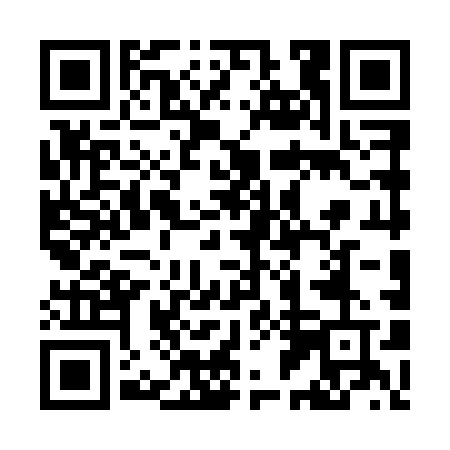 Ramadan times for Champ Laurent, BelgiumMon 11 Mar 2024 - Wed 10 Apr 2024High Latitude Method: Angle Based RulePrayer Calculation Method: Muslim World LeagueAsar Calculation Method: ShafiPrayer times provided by https://www.salahtimes.comDateDayFajrSuhurSunriseDhuhrAsrIftarMaghribIsha11Mon5:145:147:0312:513:586:406:408:2412Tue5:115:117:0112:514:006:426:428:2513Wed5:095:096:5912:514:016:446:448:2714Thu5:075:076:5712:514:026:456:458:2915Fri5:045:046:5512:504:036:476:478:3116Sat5:025:026:5212:504:046:496:498:3317Sun4:594:596:5012:504:056:506:508:3418Mon4:574:576:4812:494:066:526:528:3619Tue4:554:556:4612:494:076:546:548:3820Wed4:524:526:4312:494:086:556:558:4021Thu4:494:496:4112:494:096:576:578:4222Fri4:474:476:3912:484:106:586:588:4423Sat4:444:446:3712:484:117:007:008:4624Sun4:424:426:3512:484:127:027:028:4825Mon4:394:396:3212:474:137:037:038:5026Tue4:374:376:3012:474:137:057:058:5227Wed4:344:346:2812:474:147:077:078:5428Thu4:314:316:2612:464:157:087:088:5629Fri4:294:296:2312:464:167:107:108:5830Sat4:264:266:2112:464:177:117:119:0031Sun5:235:237:191:465:188:138:1310:021Mon5:215:217:171:455:198:158:1510:042Tue5:185:187:151:455:208:168:1610:063Wed5:155:157:121:455:208:188:1810:084Thu5:125:127:101:445:218:208:2010:105Fri5:105:107:081:445:228:218:2110:126Sat5:075:077:061:445:238:238:2310:147Sun5:045:047:041:445:248:248:2410:178Mon5:015:017:011:435:258:268:2610:199Tue4:584:586:591:435:258:288:2810:2110Wed4:554:556:571:435:268:298:2910:23